Publicado en Marbella, Andalucía  el 20/05/2019 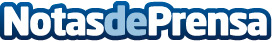 La IV Cumbre de Marbella All Stars convierte a la Costa del Sol en destino gourmet Top del Sur de EuropaLa IV Edición de las estrellas de Andalucía Marbella All Stars incrementa el impacto económico un 40 por ciento con respecto a las previsiones. La V Cumbre en 2020 se desarrollará durante la semana completa del 11 de mayo con la incorporación de nuevos escenarios y experiencias alrededor de la Alta GastronomíaDatos de contacto:Marbella All StarsNota de prensa publicada en: https://www.notasdeprensa.es/la-iv-cumbre-de-marbella-all-stars-convierte-a_1 Categorias: Gastronomía Andalucia Turismo http://www.notasdeprensa.es